	The Japan Foundation, Cairo	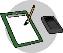 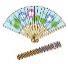 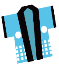 Application for Borrowing Cultural Materials**Please read the policies below and fill out the form                                    Date of application:  　 / 　 / 202	 Event NameOrganization NameApplicant NameContact Information  *Both information should be provided.Email: Telephone number: Borrowing Day(From) Year:       Month:       Day: Borrowing Day(To) Year:       Month:       Day:       Event DescriptionDate:Place:Event Description(Details)  Materials to borrowSpecial NeedsPOLICIES1. The materials must be returned to the condition it was provided to the borrower.1. The materials must be returned to the condition it was provided to the borrower.2. Applications from individuals are not accepted.2. Applications from individuals are not accepted.3. Borrower has to come to the Japan Foundation, Cairo, to pick up the materials3. Borrower has to come to the Japan Foundation, Cairo, to pick up the materials4. Materials should not be lent to or borrowed for a third party.4. Materials should not be lent to or borrowed for a third party.5. In case of losing or damaging any of the borrowed materials, the Japan Foundation retains the right to ask for a suitable compensation in return5. In case of losing or damaging any of the borrowed materials, the Japan Foundation retains the right to ask for a suitable compensation in return6. Application must be received by the Japan Foundation, Cairo at least 2 weeks prior to the proposed first date of use6. Application must be received by the Japan Foundation, Cairo at least 2 weeks prior to the proposed first date of use